Election Verification Network ConferenceMarch 18-20Washington, DCStronger Together:  Facing the Challenges of 2020 Working AgendaWednesday, March 18 5:00 pm-7:00 pm 	Welcome Reception – Notti 824, Arc The. Hotel, 824 New Hampshire Ave, NW, Washington, DC			Open to all registrantsDinner on your ownThursday, March19 8:00 am	Breakfast and check in8:45 am	Announcements9:00 am	Opening Remarks10:45 am		Annual EVN Awards 			PanelsFriday, March 208:00 am		Breakfast and check in8:45 am		Announcements9:00 am		Opening Remarks	PanelsPanelsVoting Securely by 2030- What Will It Take?This moonshot panel will explore the question of what it would take to secure use elections within the decade. New technology, industry or legislation. The sky’s the limit, so what do you want to happen?Lehman AuditoriumVoter VerifiabilityBallot marking devices are becoming increasingly prominent, but are facing push-back from the election integrity community. What risks and challenges do we face in terms of voter verifiability? Who’s checking their ballots? What can we do to make it better?Lehman AuditoriumWhat’s in Store for November?The election is almost here. What threats and challenges to election technology, usability and administration are we expecting? What are we preparing for? What are we unprepared for?Lehman AuditoriumFederal CertificationThe U.S. federal voter system certification program has problems. What should certification look like? What kinds of updates can the EAC do? What role can vendors play?Lehman AuditoriumCoordinating Disclosures Between Vendors and Cyber ResearchersThe tech industry has a whole set of norms for vulnerability disclosure and reporting. The election technology industry, however, has lagged behind. From the Swisspost public intrusion test and DEFCON voting village, to vendor efforts to coordinate vulnerability disclosures, this panel will consider how cyber researchers and industry can best work together.  PITs, bug bounties, etc.Lehman AuditoriumPost-Election Audits- How are we doing?Eight states have done some kind of RLA by now. How did they go? What are the challenges to wider adoption? Best practices for chain-of-custody and security for paper ballots. Best practices for chain-of-custody for CVRs and Images from currently available scanners.Lehman AuditoriumChallenging Insecure Voter Systems in the Courts: An Update on Pending Litigation Across the CountryThis panel will focus on current legal challenges in the courts to insecure and unreliable voting systems.  Panelists will discuss pending litigation in Georgia and Pennsylvania, among other cases, as well as the potential impact such cases will have on the fight for election security nationwide.Lehman AuditoriumHow Can We Improve Data About Election Systems?Detailed data about election systems that are deployed in different state and local jurisdictions are important for policy makers, election security advocates, journalists, and the general public. This panel of experts will discuss how to improve coverage and accuracy of such data. Is there a better way of tracking this information without doing county-by-county requests?Lehman Auditorium**This program may be subject to change**This conference is sponsored in part by: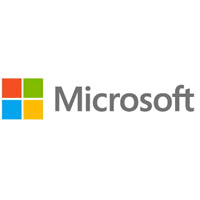 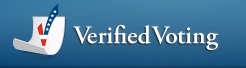 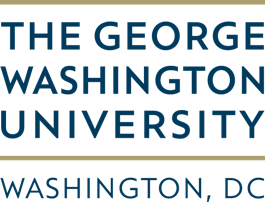 